If you want us to create one Digital Card for you then please send us below details. Details mark with * are compulsory.Below is form with sample details so you will get idea about information type. Full Name*Designation*(E.g. Owner, CEO, Manager)Company NamePage URL*URL by which you can see your card E.g. www.letsgetstart.com/atAddress*Address, City, State, Zip, CountryProfile PhotoCompany LogoQR Code if anyShort Bio About YouContact InformationContact InformationPhoneMobile*Email*WebsiteLocation LinkSocial Media InformationSocial Media InformationSkype IDFacebook LinkGoogle+ LinkTwitter LinkYouTube LinkPinterest LinkLinkedIn LinkTestimonialsTestimonialsTestimonial with person nameTestimonial with person nameTestimonial with person nameTestimonial with person nameTestimonial with person nameTestimonial with person nameTestimonial with person nameTestimonial with person nameLinksLinksLink name and URLLink name and URLLink name and URLLink name and URLLink name and URLLink name and URLLink name and URLLink name and URLFull Name *Rajesh PatelDesignation*OwnerCompany NameLets Get StartedPage URL*letsgetstartAddress*4th Floor, Guaridan House, Ring Road, Surat, Gujarat, 395002, IndiaProfile Photo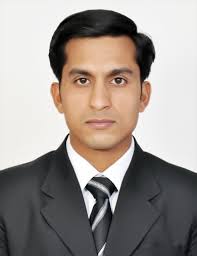 Company Logo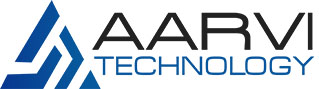 QR Code if any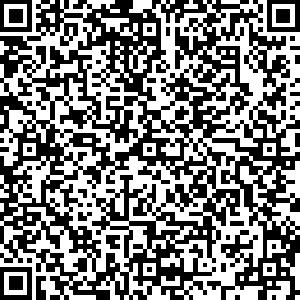 Short Bio About YouAarya Shingala is an owner of Aarvi technology and leading a team of 100+ Peoples across 7 countries.She is expert in IOT innovation.Contact InformationContact InformationPhone+91 99988 77766Mobile+91 99988 77767Emailsupport@letsgetstart.comWebsitehttp://www.letsgetstart.comLocation Linkhttps://www.google.com/maps/place/Aarvi+Technology/ @21.181706, 72.8284724,17z/data=!3m1!4b1!4m5!3m4!1s0x3be04f01 68476b45: 0x4f279211844d3c03!8m2!3d21.181706!4d72.8306611Social Media InformationSocial Media InformationSkype IDletsgetstartFacebook Linkhttps://www.facebook.com/aarvitechnology/Google+ Linkhttps://plus.google.com/+aarvitechnologyTwitter Linkhttps://twitter.com/aarvitechnologyYouTube LinkPinterest LinkLinkedIn LinkTestimonialsTestimonialsTheir clear understanding of client requirements and delivering results when it matters make them the best. - Vijay PatelTheir clear understanding of client requirements and delivering results when it matters make them the best. - Vijay PatelThe Aarvi Technology team always does a great job for converting our requirement into Solution. The reports were easy to understand & the data was compiled in ways which helped us identify areas to concentrate on for improvement. This has become a valuable tool for determining how we can better satisfy our customers. We are glad to have work with this company and make sure will work with. -Jenish KathiriyaThe Aarvi Technology team always does a great job for converting our requirement into Solution. The reports were easy to understand & the data was compiled in ways which helped us identify areas to concentrate on for improvement. This has become a valuable tool for determining how we can better satisfy our customers. We are glad to have work with this company and make sure will work with. -Jenish KathiriyaLinksLinksBrochure - https://www.aarvitechnology.com/brochure/main-brochure.pdfBrochure - https://www.aarvitechnology.com/brochure/main-brochure.pdfCall Back Request - https://www.aarvitechnology.com/Contact-Us/Call Back Request - https://www.aarvitechnology.com/Contact-Us/